		Соглашение			О принятии согласованных технических правил Организации Объединенных Наций для колесных транспортных средств, предметов оборудования и частей, которые могут быть установлены и/или использованы на колесных транспортных средствах, и об условиях взаимного признания официальных утверждений, выдаваемых на основе этих правил Организации Объединенных Наций*(Пересмотр 3, включающий поправки, вступившие в силу 14 сентября 2017 года)		Добавление 47 – Правила № 48 ООН		Пересмотр 11 – Поправка 6Дополнение 12 к поправкам серии 05 − Дата вступления в силу: 28 мая 2019 года		Единообразные предписания, касающиеся официального утверждения транспортных средств в отношении установки устройств освещения и световой сигнализацииНастоящий документ опубликован исключительно в информационных целях. Аутентичным и юридически обязательным текстом является документ: ECE/TRANS/WP.29/2018/85.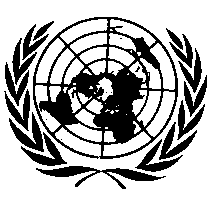 ОРГАНИЗАЦИЯ ОБЪЕДИНЕННЫХ НАЦИЙВключить новый пункт 2.37 следующего содержания:«2.37	"внешний индикатор состояния" означает оптический сигнал, установленный снаружи транспортного средства для указания на состояние или изменение состояния системы охранной сигнализации транспортного средства (СОСТС), системы охранной сигнализации (СОС) и иммобилизатора, предусмотренных в правилах № 97 и 116 ООН, когда транспортное средство находится на стоянке». Пункт 2.7 изменить следующим образом:«2.7 	"огонь" означает устройство, предназначенное для освещения дороги или подачи светового сигнала другим пользователям дороги. Фонари заднего регистрационного знака и светоотражающие устройства также рассматриваются в качестве огней. Для цели настоящих Правил излучающие свет задние регистрационные знаки, освещающие служебную дверь источники света на транспортных средствах категорий М2 и М3, соответствующие положениям Правил № 107 ООН, и внешний индикатор состояния, определенный в настоящих Правилах ООН, не считаются огнями. 	…»Пункт 5.7.2.1 изменить следующим образом:«5.7.2.1	Единые огни, определенные в подпункте а) пункта 2.16.1, видимая поверхность которых состоит из двух или более отдельных частей, устанавливают таким образом, чтобы:	a)	либо общая площадь проекции отдельных частей видимой поверхности в направлении исходной оси на плоскость, проходящую по касательной к внешним рассеивателям и перпендикулярную исходной оси, занимала не менее 60% наименьшего прямоугольника, описанного вокруг проекции упомянутой видимой поверхности в направлении исходной оси; 	b)	либо минимальное расстояние между обращенными друг к другу кромками двух смежных/прилегающих друг к другу отдельных частей видимой поверхности в направлении исходной оси, измеренное перпендикулярно исходной оси, составляло не более 75 мм.	Эти требования не применяются к единому светоотражающему устройству».Пункт 5.8 изменить следующим образом:«5.8	Максимальную высоту над уровнем грунта измеряют от самой высокой точки, а минимальную высоту − от самой низкой точки видимой поверхности в направлении исходной оси.	В случае фар ближнего света минимальную высоту над уровнем грунта измеряют от нижней точки видимой поверхности в направлении исходной оси независимо от ее использования.	Если (максимальная и минимальная) высота над дорогой полностью соответствует требованиям Правил ООН, то точное положение краев любой поверхности определять не требуется».Пункты 5.10.1 и 5.10.2 изменить следующим образом:«5.10.1	в отношении видимости красного света в направлении вперед, за исключением наиболее удаленного в направлении назад бокового габаритного огня красного цвета, видимая поверхность огня красного цвета не должна быть непосредственно видима для наблюдателя, перемещающегося в зоне 1 поперечной плоскости на расстоянии 25 м спереди от транспортного средства (см. приложение 4); 5.10.2	в отношении видимости белого света в направлении назад от транспортного средства, за исключением задних фар и боковой белой маркировки с улучшенными светоотражающими характеристиками, видимая поверхность белого огня не должна быть непосредственно видима для наблюдателя, перемещающегося в зоне 2 поперечной плоскости на расстоянии 25 м сзади от транспортного средства (см. приложение 4);».Включить новый пункт 5.30 следующего содержания:«5.30		Внешний индикатор состояния	Допускается один внешний индикатор состояния системы охранной сигнализации транспортного средства (СОСТС), системы охранной сигнализации (СОС) и иммобилизатора, если:	a)	сила света в любом направлении не превышает 0,5 кд; 	b)	цвет испускаемого света является белым, красным или автожелтым;	c)	площадь видимой поверхности не превышает 20 см2.	На транспортном средстве допускается не более двух внешних индикаторов состояния системы охранной сигнализации транспортного средства (СОСТС), системы охранной сигнализации (СОС) и иммобилизатора при условии, что площадь видимой поверхности не превышает 10 см2 для каждого индикатора».Пункт 6.2.9 изменить следующим образом:«6.2.9	Прочие требования 6.2.9.1	Требования, содержащиеся в пункте 5.5.2, не применяют к фарам ближнего света.6.2.9.2	Фары ближнего света с источником света или модулем(ями) СИД, создающим(и) основной луч ближнего света, имеющий номинальный световой поток для каждой фары более 2 000 люмен, устанавливаются только совместно с устройством(ами) для очистки фар в соответствии с Правилами № 45 ООН.6.2.9.3	В отношении вертикального наклона положения пункта 6.2.6.2.2 выше не применяются к фарам ближнего света с источником света или модулем(ями) СИД, создающим(и) основной луч ближнего света и имеющим(и) номинальный световой поток для каждой фары более 2 000 люмен.	В случае ламп накаливания, в отношении которых указано более одного испытательного напряжения, применяют значение фактического светового потока, создающего основной луч ближнего света, как указано в карточке сообщения для официального утверждения типа устройства.	В случае фар ближнего света, оснащенных официально утвержденным источником света, применимым номинальным световым потоком является значение при соответствующем испытательном напряжении, которое указано в соответствующих технических спецификациях Правил ООН, на основании которых был утвержден применяемый источник света, без учета допусков по номинальному световому потоку, указанных в этих технических спецификациях.6.2.9.4	Для целей поворотного освещения могут использоваться только фары ближнего света, отвечающие требованиям правил № 98 или 112 ООН.	Если поворотное освещение обеспечивается за счет горизонтального перемещения всего светового луча или угла перелома светотеневой границы, то данная функция приводится в действие только при движении транспортного средства по прямой; это условие не применяют, если поворотное освещение используют для поворота направо при правостороннем движении (для поворота налево при левостороннем движении)».Пункт 6.3.6.1.2.1 изменить следующим образом:«6.3.6.1.2.1	когда общий номинальный световой поток источника света для каждой передней противотуманной фары не превышает 2 000 люмен:».Пункт 6.3.6.1.2.2 изменить следующим образом:«6.3.6.1.2.2	когда общий номинальный световой поток источника света для каждой передней противотуманной фары превышает 2 000 люмен:».Пункт 6.26.9.2 изменить следующим образом:«6.26.9.2	По просьбе подателя заявки и с согласия технической службы выполнение пункта 6.26.9.1 может быть проверено при помощи чертежей или посредством моделирования либо его считают выполненным, если условия установки соответствуют пункту 6.2.2 Правил № 23 ООН, как указано в карточке сообщения в пункте 9 приложения 1».E/ECE/324/Rev.1/Add.47/Rev.11/Amend.6−E/ECE/TRANS/505/Rev.1/Add.47/Rev.11/Amend.6E/ECE/324/Rev.1/Add.47/Rev.11/Amend.6−E/ECE/TRANS/505/Rev.1/Add.47/Rev.11/Amend.6E/ECE/324/Rev.1/Add.47/Rev.11/Amend.6−E/ECE/TRANS/505/Rev.1/Add.47/Rev.11/Amend.624 June 2019